به نام ایزد  دانا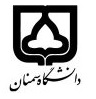 (کاربرگ طرح درس)                   تاریخ بهروز رسانی:               دانشکده     : فیزیک                                               نیمسال دوم سال تحصیلی 97-96بودجهبندی درسمقطع: کارشناسیمقطع: کارشناسیمقطع: کارشناسیتعداد واحد: نظری3 عملی 0 تعداد واحد: نظری3 عملی 0 فارسی: فیزیک 1فارسی: فیزیک 1نام درسپیشنیازها و همنیازها: نداردپیشنیازها و همنیازها: نداردپیشنیازها و همنیازها: نداردپیشنیازها و همنیازها: نداردپیشنیازها و همنیازها: نداردلاتین:لاتین:نام درسشماره تلفن اتاق:3249  شماره تلفن اتاق:3249  شماره تلفن اتاق:3249  شماره تلفن اتاق:3249  مدرس/مدرسین:  مجید جعفر تفرشی مدرس/مدرسین:  مجید جعفر تفرشی مدرس/مدرسین:  مجید جعفر تفرشی مدرس/مدرسین:  مجید جعفر تفرشی منزلگاه اینترنتی:منزلگاه اینترنتی:منزلگاه اینترنتی:منزلگاه اینترنتی:پست الکترونیکی:     mtafreshi@semnan.ac.ir       پست الکترونیکی:     mtafreshi@semnan.ac.ir       پست الکترونیکی:     mtafreshi@semnan.ac.ir       پست الکترونیکی:     mtafreshi@semnan.ac.ir       برنامه تدریس در هفته و شماره کلاس:برنامه تدریس در هفته و شماره کلاس:برنامه تدریس در هفته و شماره کلاس:برنامه تدریس در هفته و شماره کلاس:برنامه تدریس در هفته و شماره کلاس:برنامه تدریس در هفته و شماره کلاس:برنامه تدریس در هفته و شماره کلاس:برنامه تدریس در هفته و شماره کلاس:اهداف درس: آشنایی با مبانی پایه فیزیکاهداف درس: آشنایی با مبانی پایه فیزیکاهداف درس: آشنایی با مبانی پایه فیزیکاهداف درس: آشنایی با مبانی پایه فیزیکاهداف درس: آشنایی با مبانی پایه فیزیکاهداف درس: آشنایی با مبانی پایه فیزیکاهداف درس: آشنایی با مبانی پایه فیزیکاهداف درس: آشنایی با مبانی پایه فیزیکامکانات آموزشی مورد نیاز: چرخ و صندلی قابل دورانامکانات آموزشی مورد نیاز: چرخ و صندلی قابل دورانامکانات آموزشی مورد نیاز: چرخ و صندلی قابل دورانامکانات آموزشی مورد نیاز: چرخ و صندلی قابل دورانامکانات آموزشی مورد نیاز: چرخ و صندلی قابل دورانامکانات آموزشی مورد نیاز: چرخ و صندلی قابل دورانامکانات آموزشی مورد نیاز: چرخ و صندلی قابل دورانامکانات آموزشی مورد نیاز: چرخ و صندلی قابل دورانامتحان پایانترمامتحان میانترمارزشیابی مستمر(کوئیز)ارزشیابی مستمر(کوئیز)فعالیتهای کلاسی و آموزشیفعالیتهای کلاسی و آموزشینحوه ارزشیابینحوه ارزشیابی45451010درصد نمرهدرصد نمرهمبانی فیزیک جلد 1مبانی فیزیک جلد 1مبانی فیزیک جلد 1مبانی فیزیک جلد 1مبانی فیزیک جلد 1مبانی فیزیک جلد 1منابع و مآخذ درسمنابع و مآخذ درستوضیحاتمبحثشماره هفته آموزشیجمع، تفریق و ضرب بردارها1سینماتیک: تعریف بردار مکان، جابجایی، سرعت و شتاب و تعیین رابطه بین آنها2سینماتیک: حرکت با شتاب ثابت روی خط راست و سقوط آزاد. حرکت با شتاب ثابت در دو بعد3سینماتیک: حرکت پرتابه.    دینامیک: معرفی نیروها4دینامیک: محاسبه شتاب برای مسایل یک بعدی و دو بعدی5دینامیک: سطح شیبدار.  حضور نیروی اصطکاک6دینامیک:  نیروی مرکزگرا.  معرفی و محاسبه کار7قضیه کار – انرژی، توان و انرژی پتانسیل8نیروهای پایستار. پایستگی انرژی. معرفی مرکز جرم9تکانه خطی و پایستگی آن.  برخوردها الاستیکی و غیر الاستیک10حرکت دایره ای. انرژی جنبشی چرخشی11لختی چرخشی. گشتاور نیرو. غلتش و انرژی جنبشی غلتشی12تکانه زاویه ای و پایستگی آن13تعادل اجسام 14گرانش 15انرژی پتانسیل گرانشی و حرکت ماهواره ها16